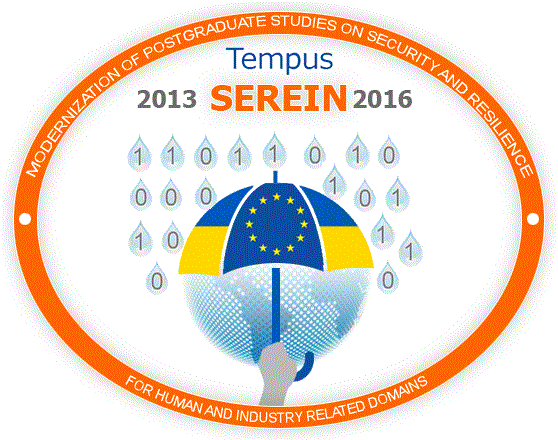 Модельно-орієнтований підхід та інтелектуальна система для еволюційного співробітництва академії та промисловості в сфері електронної та обчислювальної техніки 543968-TEMPUS-1-2013-1-EE-TEMPUS-JPCRМодельно-орієнтований підхід та інтелектуальна система для еволюційного співробітництва академії та промисловості в сфері електронної та обчислювальної техніки 543968-TEMPUS-1-2013-1-EE-TEMPUS-JPCRМодельно-орієнтований підхід та інтелектуальна система для еволюційного співробітництва академії та промисловості в сфері електронної та обчислювальної техніки 543968-TEMPUS-1-2013-1-EE-TEMPUS-JPCRКоротка назва проекту:   «СЕРЕІН» Коротка назва проекту:   «СЕРЕІН» Коротка назва проекту:   «СЕРЕІН» Коротка назва проекту:   «СЕРЕІН» Національний  спільний проект        Пріоритет – Curricular ReformНаціональний  спільний проект        Пріоритет – Curricular ReformНаціональний  спільний проект        Пріоритет – Curricular ReformНаціональний  спільний проект        Пріоритет – Curricular ReformТривалість проекту:  1 грудня 2013 – 30 листопада 2016 (36 місяців)Тривалість проекту:  1 грудня 2013 – 30 листопада 2016 (36 місяців)Тривалість проекту:  1 грудня 2013 – 30 листопада 2016 (36 місяців)Тривалість проекту:  1 грудня 2013 – 30 листопада 2016 (36 місяців)Програма фінансування ЄС:  Міжрегіональна програма Європейського сусідства та партнерстваПрограма фінансування ЄС:  Міжрегіональна програма Європейського сусідства та партнерстваПрограма фінансування ЄС:  Міжрегіональна програма Європейського сусідства та партнерстваПрограма фінансування ЄС:  Міжрегіональна програма Європейського сусідства та партнерстваСума гранту ЄС програми Темпус: 653, 172.08 €  Сума гранту ЄС програми Темпус: 653, 172.08 €  Сума гранту ЄС програми Темпус: 653, 172.08 €  Сума гранту ЄС програми Темпус: 653, 172.08 €  Цільова група: студенти, стажери, викладачі та адміністрація університетів, керівники ВНЗ, співробітники кафедр ІТ, інжинірингові компанії, окремі клієнти, представники місцевої влади.Цільова група: студенти, стажери, викладачі та адміністрація університетів, керівники ВНЗ, співробітники кафедр ІТ, інжинірингові компанії, окремі клієнти, представники місцевої влади.Цільова група: студенти, стажери, викладачі та адміністрація університетів, керівники ВНЗ, співробітники кафедр ІТ, інжинірингові компанії, окремі клієнти, представники місцевої влади.Цільова група: студенти, стажери, викладачі та адміністрація університетів, керівники ВНЗ, співробітники кафедр ІТ, інжинірингові компанії, окремі клієнти, представники місцевої влади.Отримувач гранту: Таллінський технологічний університет, Таллінн, ЕстоніяОтримувач гранту: Таллінський технологічний університет, Таллінн, ЕстоніяОтримувач гранту: Таллінський технологічний університет, Таллінн, ЕстоніяОтримувач гранту: Таллінський технологічний університет, Таллінн, ЕстоніяКоординатор:Мадлі Кріспін, голова міжнародного відділуКонтакти: тел.: 3726203542e-адреса: madli.krispin@ttu.eeКоординатор:Мадлі Кріспін, голова міжнародного відділуКонтакти: тел.: 3726203542e-адреса: madli.krispin@ttu.eeКоординатор:Мадлі Кріспін, голова міжнародного відділуКонтакти: тел.: 3726203542e-адреса: madli.krispin@ttu.eeГоловний менеджер проекту:Мадлі Кріспін, голова міжнародного відділуКонтакти: тел.: 3726203542e-адреса: madli.krispin@ttu.eeПартнерство:Університет Cіті, Велика БританіяКоролівський технологічний інститут, ШвеціяІнститут інформаційних та комунікаційних технологій, БолгаріяНаціональний міжвузівський консорціум з інформатики, ІталіяСевастопольський інститут банківської справи Університету банківської справи Національного банку України, УкраїнаТернопільський національний технічний університет ім. Івана Пулюя Національний аерокосмічний університет «Харківський авіаційний інститут» ім. М.Є. Жуковського, УкраїнаДержавний інститут спеціального зв’язку та захисту інформації України, УкраїнаПартнерство:Університет Cіті, Велика БританіяКоролівський технологічний інститут, ШвеціяІнститут інформаційних та комунікаційних технологій, БолгаріяНаціональний міжвузівський консорціум з інформатики, ІталіяСевастопольський інститут банківської справи Університету банківської справи Національного банку України, УкраїнаТернопільський національний технічний університет ім. Івана Пулюя Національний аерокосмічний університет «Харківський авіаційний інститут» ім. М.Є. Жуковського, УкраїнаДержавний інститут спеціального зв’язку та захисту інформації України, УкраїнаПартнерство:Університет Cіті, Велика БританіяКоролівський технологічний інститут, ШвеціяІнститут інформаційних та комунікаційних технологій, БолгаріяНаціональний міжвузівський консорціум з інформатики, ІталіяСевастопольський інститут банківської справи Університету банківської справи Національного банку України, УкраїнаТернопільський національний технічний університет ім. Івана Пулюя Національний аерокосмічний університет «Харківський авіаційний інститут» ім. М.Є. Жуковського, УкраїнаДержавний інститут спеціального зв’язку та захисту інформації України, УкраїнаДніпропетровський національний університет залізничного транспорту, УкраїнаХмельницький нацiональний унiверситет, УкраїнаТехнологічний інститут Східноукраїнського національного університету імені Володимира Даля, УкраїнаМіністерство освіти і науки України, УкраїнаНауково-виробнича корпорація «РАДІЙ», УкраїнаУкраїнська федерація індустрії безпеки, УкраїнаУкраїнська студентська ассоціація, УкраїнаТОВ "Лайм Сістемз", УкраїнаМета та завдання проекту:Основна мета проекту полягає у підготовці нового покоління технічних і наукових співробітників, здатних виконувати конструктивний розвиток у сфері оцінки та забезпечення кібербезпеки. Ця мета буде сприяти виконанню вимог українського суспільства до вирішення проблем в галузі забезпечення політик кібербезпеки в різних доменах  застосування. Вони будуть охоплені розробленими  навчальними програмами: людина {народ; Батьківщина}; бізнес {банкінг; веб та e-бізнес; телекомунікації}; критичні для безпеки {авіація; космос; АЕС; електромережі; залізниця} для  магістрів / докторантів / професійні курси підвищення кваліфікації.Цілі проекту:розробити магістерську навчальну програму з кібербезпеки і стійкості з 5 курсів;розробити докторантську навчальну програми з кібербезпеки і стійкості з у курсів;розробити внутрішньо-сервісну навчальну програму з кібербезпеки і стійкості з 3-х модулів;започаткувати Національний альянс з інформаційної безпеки для тренування для консультаційної діяльності у сфері оцінювання та менеджменту кібер безпеки;розробити інтелектуальну систему, засновану на знаннях для підтримки модельно-орієнтованого підходу до 2016 року; ввести комплексну схему нарощування потенціалу для залученого професорсько-викладацького складу 7 українських університетів.Мета та завдання проекту:Основна мета проекту полягає у підготовці нового покоління технічних і наукових співробітників, здатних виконувати конструктивний розвиток у сфері оцінки та забезпечення кібербезпеки. Ця мета буде сприяти виконанню вимог українського суспільства до вирішення проблем в галузі забезпечення політик кібербезпеки в різних доменах  застосування. Вони будуть охоплені розробленими  навчальними програмами: людина {народ; Батьківщина}; бізнес {банкінг; веб та e-бізнес; телекомунікації}; критичні для безпеки {авіація; космос; АЕС; електромережі; залізниця} для  магістрів / докторантів / професійні курси підвищення кваліфікації.Цілі проекту:розробити магістерську навчальну програму з кібербезпеки і стійкості з 5 курсів;розробити докторантську навчальну програми з кібербезпеки і стійкості з у курсів;розробити внутрішньо-сервісну навчальну програму з кібербезпеки і стійкості з 3-х модулів;започаткувати Національний альянс з інформаційної безпеки для тренування для консультаційної діяльності у сфері оцінювання та менеджменту кібер безпеки;розробити інтелектуальну систему, засновану на знаннях для підтримки модельно-орієнтованого підходу до 2016 року; ввести комплексну схему нарощування потенціалу для залученого професорсько-викладацького складу 7 українських університетів.Мета та завдання проекту:Основна мета проекту полягає у підготовці нового покоління технічних і наукових співробітників, здатних виконувати конструктивний розвиток у сфері оцінки та забезпечення кібербезпеки. Ця мета буде сприяти виконанню вимог українського суспільства до вирішення проблем в галузі забезпечення політик кібербезпеки в різних доменах  застосування. Вони будуть охоплені розробленими  навчальними програмами: людина {народ; Батьківщина}; бізнес {банкінг; веб та e-бізнес; телекомунікації}; критичні для безпеки {авіація; космос; АЕС; електромережі; залізниця} для  магістрів / докторантів / професійні курси підвищення кваліфікації.Цілі проекту:розробити магістерську навчальну програму з кібербезпеки і стійкості з 5 курсів;розробити докторантську навчальну програми з кібербезпеки і стійкості з у курсів;розробити внутрішньо-сервісну навчальну програму з кібербезпеки і стійкості з 3-х модулів;започаткувати Національний альянс з інформаційної безпеки для тренування для консультаційної діяльності у сфері оцінювання та менеджменту кібер безпеки;розробити інтелектуальну систему, засновану на знаннях для підтримки модельно-орієнтованого підходу до 2016 року; ввести комплексну схему нарощування потенціалу для залученого професорсько-викладацького складу 7 українських університетів.Мета та завдання проекту:Основна мета проекту полягає у підготовці нового покоління технічних і наукових співробітників, здатних виконувати конструктивний розвиток у сфері оцінки та забезпечення кібербезпеки. Ця мета буде сприяти виконанню вимог українського суспільства до вирішення проблем в галузі забезпечення політик кібербезпеки в різних доменах  застосування. Вони будуть охоплені розробленими  навчальними програмами: людина {народ; Батьківщина}; бізнес {банкінг; веб та e-бізнес; телекомунікації}; критичні для безпеки {авіація; космос; АЕС; електромережі; залізниця} для  магістрів / докторантів / професійні курси підвищення кваліфікації.Цілі проекту:розробити магістерську навчальну програму з кібербезпеки і стійкості з 5 курсів;розробити докторантську навчальну програми з кібербезпеки і стійкості з у курсів;розробити внутрішньо-сервісну навчальну програму з кібербезпеки і стійкості з 3-х модулів;започаткувати Національний альянс з інформаційної безпеки для тренування для консультаційної діяльності у сфері оцінювання та менеджменту кібер безпеки;розробити інтелектуальну систему, засновану на знаннях для підтримки модельно-орієнтованого підходу до 2016 року; ввести комплексну схему нарощування потенціалу для залученого професорсько-викладацького складу 7 українських університетів.Напрями діяльності за проектом:розробка магістерської програми в області кібербезпеки і стійкості; розвиток докторантської програми в області кібербезпеки і стійкості; створення Національного альянсу з інформаційної безпеки НАІБ; поліпшення навичок англійської мови Команди членів; впровадження нарощуванню потенціалу схеми для 7 українських вузів; внутрішня поширення дії і мереж;поліпшення навичок англійської мови членів Групи;внутрішні дії для поширення інформації;Напрями діяльності за проектом:розробка магістерської програми в області кібербезпеки і стійкості; розвиток докторантської програми в області кібербезпеки і стійкості; створення Національного альянсу з інформаційної безпеки НАІБ; поліпшення навичок англійської мови Команди членів; впровадження нарощуванню потенціалу схеми для 7 українських вузів; внутрішня поширення дії і мереж;поліпшення навичок англійської мови членів Групи;внутрішні дії для поширення інформації;Напрями діяльності за проектом:розробка магістерської програми в області кібербезпеки і стійкості; розвиток докторантської програми в області кібербезпеки і стійкості; створення Національного альянсу з інформаційної безпеки НАІБ; поліпшення навичок англійської мови Команди членів; впровадження нарощуванню потенціалу схеми для 7 українських вузів; внутрішня поширення дії і мереж;поліпшення навичок англійської мови членів Групи;внутрішні дії для поширення інформації;Напрями діяльності за проектом:розробка магістерської програми в області кібербезпеки і стійкості; розвиток докторантської програми в області кібербезпеки і стійкості; створення Національного альянсу з інформаційної безпеки НАІБ; поліпшення навичок англійської мови Команди членів; впровадження нарощуванню потенціалу схеми для 7 українських вузів; внутрішня поширення дії і мереж;поліпшення навичок англійської мови членів Групи;внутрішні дії для поширення інформації;Очікувані результати: магістерська програма з кібербезпеки і стійкості з 5 курсів розроблена і успішно впроваджена; 3 курси докторської програми в області кібербезпеки і стійкості розроблені та ефективно функціонують; розроблена внутрішньо-сервісна навчальна програма з кібербезпеки і стійкості; НАІБ заснований та надає консультації у сфері оцінювання та управління кібер безпекою;схема нарощування потенціалу реалізується для залучених викладачів з 7 українських університетів;Результати проекту поширюються.Очікувані результати: магістерська програма з кібербезпеки і стійкості з 5 курсів розроблена і успішно впроваджена; 3 курси докторської програми в області кібербезпеки і стійкості розроблені та ефективно функціонують; розроблена внутрішньо-сервісна навчальна програма з кібербезпеки і стійкості; НАІБ заснований та надає консультації у сфері оцінювання та управління кібер безпекою;схема нарощування потенціалу реалізується для залучених викладачів з 7 українських університетів;Результати проекту поширюються.Очікувані результати: магістерська програма з кібербезпеки і стійкості з 5 курсів розроблена і успішно впроваджена; 3 курси докторської програми в області кібербезпеки і стійкості розроблені та ефективно функціонують; розроблена внутрішньо-сервісна навчальна програма з кібербезпеки і стійкості; НАІБ заснований та надає консультації у сфері оцінювання та управління кібер безпекою;схема нарощування потенціалу реалізується для залучених викладачів з 7 українських університетів;Результати проекту поширюються.Очікувані результати: магістерська програма з кібербезпеки і стійкості з 5 курсів розроблена і успішно впроваджена; 3 курси докторської програми в області кібербезпеки і стійкості розроблені та ефективно функціонують; розроблена внутрішньо-сервісна навчальна програма з кібербезпеки і стійкості; НАІБ заснований та надає консультації у сфері оцінювання та управління кібер безпекою;схема нарощування потенціалу реалізується для залучених викладачів з 7 українських університетів;Результати проекту поширюються.Координатор проекту від України: Національний аерокосмічний університет «ХАІ», www.khai.eduКоординатор проекту від України: Національний аерокосмічний університет «ХАІ», www.khai.eduКоординатор проекту від України: Національний аерокосмічний університет «ХАІ», www.khai.eduКоординатор проекту від України: Національний аерокосмічний університет «ХАІ», www.khai.eduНаціональний аерокосмічний університет «ХАІ»,   www.khai.edu тел.:  0038 057 7884503,  факс: 0038 057 7884503,   e-адреса:  tempus@khai.eduВідповідальна особа: д.т.н., проф. В’ячеслав ХарченкоЗавідувач кафедри комп’ютерних систем та мереж Контакти: тел.: 0038 057 7884503; e-адреса: v.kharchenko@khai.eduНаціональний аерокосмічний університет «ХАІ»,   www.khai.edu тел.:  0038 057 7884503,  факс: 0038 057 7884503,   e-адреса:  tempus@khai.eduВідповідальна особа: д.т.н., проф. В’ячеслав ХарченкоЗавідувач кафедри комп’ютерних систем та мереж Контакти: тел.: 0038 057 7884503; e-адреса: v.kharchenko@khai.eduНаціональний аерокосмічний університет «ХАІ»,   www.khai.edu тел.:  0038 057 7884503,  факс: 0038 057 7884503,   e-адреса:  tempus@khai.eduВідповідальна особа: д.т.н., проф. В’ячеслав ХарченкоЗавідувач кафедри комп’ютерних систем та мереж Контакти: тел.: 0038 057 7884503; e-адреса: v.kharchenko@khai.eduНаціональний аерокосмічний університет «ХАІ»,   www.khai.edu тел.:  0038 057 7884503,  факс: 0038 057 7884503,   e-адреса:  tempus@khai.eduВідповідальна особа: д.т.н., проф. В’ячеслав ХарченкоЗавідувач кафедри комп’ютерних систем та мереж Контакти: тел.: 0038 057 7884503; e-адреса: v.kharchenko@khai.eduПартнери з України: Партнери з України: Партнери з України: Партнери з України: Севастопольський інститут банківської справи Університету банківської справи Національного банку України, http://www.sibs.uabs.edu.ua/тел.:0038 0692 539625, e-адреса:: info@sev.uabs.uaВідповідальна особа: Оленсандр Гордєєв, к.т.н., завідуючий кафедрою інформаційних технологій та системКонтакти: тел.: 0038 095 1300557, e-адреса: Alex.gordeyev@gmail.comСевастопольський інститут банківської справи Університету банківської справи Національного банку України, http://www.sibs.uabs.edu.ua/тел.:0038 0692 539625, e-адреса:: info@sev.uabs.uaВідповідальна особа: Оленсандр Гордєєв, к.т.н., завідуючий кафедрою інформаційних технологій та системКонтакти: тел.: 0038 095 1300557, e-адреса: Alex.gordeyev@gmail.comСевастопольський інститут банківської справи Університету банківської справи Національного банку України, http://www.sibs.uabs.edu.ua/тел.:0038 0692 539625, e-адреса:: info@sev.uabs.uaВідповідальна особа: Оленсандр Гордєєв, к.т.н., завідуючий кафедрою інформаційних технологій та системКонтакти: тел.: 0038 095 1300557, e-адреса: Alex.gordeyev@gmail.comСевастопольський інститут банківської справи Університету банківської справи Національного банку України, http://www.sibs.uabs.edu.ua/тел.:0038 0692 539625, e-адреса:: info@sev.uabs.uaВідповідальна особа: Оленсандр Гордєєв, к.т.н., завідуючий кафедрою інформаційних технологій та системКонтакти: тел.: 0038 095 1300557, e-адреса: Alex.gordeyev@gmail.comТернопільський національний технічний університет ім. Івана Пулюя, http://www.tntu.edu.uaтел.: 0038 0352 524133, e-адреса: univ@tu.edu.te.uaВідповідальна особа: Сергій Лупенко, д.т.н., завідуючий кафедрою комп’ютерних систем та мережКонтакти: тел.: 0038 0352 524133, e-адреса: lupenko@ua.fmТернопільський національний технічний університет ім. Івана Пулюя, http://www.tntu.edu.uaтел.: 0038 0352 524133, e-адреса: univ@tu.edu.te.uaВідповідальна особа: Сергій Лупенко, д.т.н., завідуючий кафедрою комп’ютерних систем та мережКонтакти: тел.: 0038 0352 524133, e-адреса: lupenko@ua.fmТернопільський національний технічний університет ім. Івана Пулюя, http://www.tntu.edu.uaтел.: 0038 0352 524133, e-адреса: univ@tu.edu.te.uaВідповідальна особа: Сергій Лупенко, д.т.н., завідуючий кафедрою комп’ютерних систем та мережКонтакти: тел.: 0038 0352 524133, e-адреса: lupenko@ua.fmТернопільський національний технічний університет ім. Івана Пулюя, http://www.tntu.edu.uaтел.: 0038 0352 524133, e-адреса: univ@tu.edu.te.uaВідповідальна особа: Сергій Лупенко, д.т.н., завідуючий кафедрою комп’ютерних систем та мережКонтакти: тел.: 0038 0352 524133, e-адреса: lupenko@ua.fmДержавний інститут спеціального зв’язку та захисту інформації України,http://kpi.ua/iszziтел.: 0038 044 2550899, e-адреса: info@iszzi.kpi.uaВідповідальна особа: Володимир Мохоро, професорКонтакти: тел.: 0038 044 2550899, e-адреса: v.mokhor@gmail.comДержавний інститут спеціального зв’язку та захисту інформації України,http://kpi.ua/iszziтел.: 0038 044 2550899, e-адреса: info@iszzi.kpi.uaВідповідальна особа: Володимир Мохоро, професорКонтакти: тел.: 0038 044 2550899, e-адреса: v.mokhor@gmail.comДержавний інститут спеціального зв’язку та захисту інформації України,http://kpi.ua/iszziтел.: 0038 044 2550899, e-адреса: info@iszzi.kpi.uaВідповідальна особа: Володимир Мохоро, професорКонтакти: тел.: 0038 044 2550899, e-адреса: v.mokhor@gmail.comДержавний інститут спеціального зв’язку та захисту інформації України,http://kpi.ua/iszziтел.: 0038 044 2550899, e-адреса: info@iszzi.kpi.uaВідповідальна особа: Володимир Мохоро, професорКонтакти: тел.: 0038 044 2550899, e-адреса: v.mokhor@gmail.comДніпропетровський національний університет залізничного транспорту, http://www.diit.edu.uaтел.: 0038 056 7765947, e-адреса: dnurt@diit.edu.uaВідповідальна особа: Олександр Распопов, професор, проректор Контакти: тел.: 0038 0562 471988, e-адреса: raspopov@rr.diit.edu.uaДніпропетровський національний університет залізничного транспорту, http://www.diit.edu.uaтел.: 0038 056 7765947, e-адреса: dnurt@diit.edu.uaВідповідальна особа: Олександр Распопов, професор, проректор Контакти: тел.: 0038 0562 471988, e-адреса: raspopov@rr.diit.edu.uaДніпропетровський національний університет залізничного транспорту, http://www.diit.edu.uaтел.: 0038 056 7765947, e-адреса: dnurt@diit.edu.uaВідповідальна особа: Олександр Распопов, професор, проректор Контакти: тел.: 0038 0562 471988, e-адреса: raspopov@rr.diit.edu.uaДніпропетровський національний університет залізничного транспорту, http://www.diit.edu.uaтел.: 0038 056 7765947, e-адреса: dnurt@diit.edu.uaВідповідальна особа: Олександр Распопов, професор, проректор Контакти: тел.: 0038 0562 471988, e-адреса: raspopov@rr.diit.edu.uaХмельницький нацiональний унiверситет, http://www.khnu.km.ua/тел.: 0038 0382 728076, e-адреса: centr@khnu.km.uaВідповідальна особа: Оксана Поморова, професор, завідуючий кафедрою системного програмуванняКонтакти: тел.: 0038 0382 728076, e-адреса: o.pomorova@gmail.comХмельницький нацiональний унiверситет, http://www.khnu.km.ua/тел.: 0038 0382 728076, e-адреса: centr@khnu.km.uaВідповідальна особа: Оксана Поморова, професор, завідуючий кафедрою системного програмуванняКонтакти: тел.: 0038 0382 728076, e-адреса: o.pomorova@gmail.comХмельницький нацiональний унiверситет, http://www.khnu.km.ua/тел.: 0038 0382 728076, e-адреса: centr@khnu.km.uaВідповідальна особа: Оксана Поморова, професор, завідуючий кафедрою системного програмуванняКонтакти: тел.: 0038 0382 728076, e-адреса: o.pomorova@gmail.comХмельницький нацiональний унiверситет, http://www.khnu.km.ua/тел.: 0038 0382 728076, e-адреса: centr@khnu.km.uaВідповідальна особа: Оксана Поморова, професор, завідуючий кафедрою системного програмуванняКонтакти: тел.: 0038 0382 728076, e-адреса: o.pomorova@gmail.comТехнологічний інститут Східноукраїнського національного університету імені Володимира Даля, http://www.sti.lg.ua/тел.: 0038 0645 240342, e-адреса: priemnaya@sti.lg.uaВідповідальна особа: Інна Скарга-Бандурова, професор, доцент Контакти: тел.: 0038 0645 240342, e-адреса: skarga_bandurova@ukr.netТехнологічний інститут Східноукраїнського національного університету імені Володимира Даля, http://www.sti.lg.ua/тел.: 0038 0645 240342, e-адреса: priemnaya@sti.lg.uaВідповідальна особа: Інна Скарга-Бандурова, професор, доцент Контакти: тел.: 0038 0645 240342, e-адреса: skarga_bandurova@ukr.netТехнологічний інститут Східноукраїнського національного університету імені Володимира Даля, http://www.sti.lg.ua/тел.: 0038 0645 240342, e-адреса: priemnaya@sti.lg.uaВідповідальна особа: Інна Скарга-Бандурова, професор, доцент Контакти: тел.: 0038 0645 240342, e-адреса: skarga_bandurova@ukr.netТехнологічний інститут Східноукраїнського національного університету імені Володимира Даля, http://www.sti.lg.ua/тел.: 0038 0645 240342, e-адреса: priemnaya@sti.lg.uaВідповідальна особа: Інна Скарга-Бандурова, професор, доцент Контакти: тел.: 0038 0645 240342, e-адреса: skarga_bandurova@ukr.netМіністерство освіти і науки України, http://www.mon.gov.ua/тел.: 0038 044 4862876, e-адреса: ministry@mon.gov.uaВідповідальна особа: Ольга Котова, голова департаменту Контакти: тел.: 0038 044 4862876, e-адреса: o_kotova@mon.gov.uaМіністерство освіти і науки України, http://www.mon.gov.ua/тел.: 0038 044 4862876, e-адреса: ministry@mon.gov.uaВідповідальна особа: Ольга Котова, голова департаменту Контакти: тел.: 0038 044 4862876, e-адреса: o_kotova@mon.gov.uaМіністерство освіти і науки України, http://www.mon.gov.ua/тел.: 0038 044 4862876, e-адреса: ministry@mon.gov.uaВідповідальна особа: Ольга Котова, голова департаменту Контакти: тел.: 0038 044 4862876, e-адреса: o_kotova@mon.gov.uaМіністерство освіти і науки України, http://www.mon.gov.ua/тел.: 0038 044 4862876, e-адреса: ministry@mon.gov.uaВідповідальна особа: Ольга Котова, голова департаменту Контакти: тел.: 0038 044 4862876, e-адреса: o_kotova@mon.gov.uaНауково-виробнича корпорація «РАДІЙ», http://www.radiy.com/eng/тел.: 0038 0522 373020, e-адреса: inter.project@radiy.comВідповідальна особа: Володимир Скляр, технічний директорКонтакти: тел.: 0038 0501986318, e-адреса: vvsklyar@mail.ruНауково-виробнича корпорація «РАДІЙ», http://www.radiy.com/eng/тел.: 0038 0522 373020, e-адреса: inter.project@radiy.comВідповідальна особа: Володимир Скляр, технічний директорКонтакти: тел.: 0038 0501986318, e-адреса: vvsklyar@mail.ruНауково-виробнича корпорація «РАДІЙ», http://www.radiy.com/eng/тел.: 0038 0522 373020, e-адреса: inter.project@radiy.comВідповідальна особа: Володимир Скляр, технічний директорКонтакти: тел.: 0038 0501986318, e-адреса: vvsklyar@mail.ruНауково-виробнича корпорація «РАДІЙ», http://www.radiy.com/eng/тел.: 0038 0522 373020, e-адреса: inter.project@radiy.comВідповідальна особа: Володимир Скляр, технічний директорКонтакти: тел.: 0038 0501986318, e-адреса: vvsklyar@mail.ruУкраїнська федерація індустрії безпеки, http://www.ufib.com.ua/eng/тел.: 0038 044 2841216, e-адреса: ufib@ufib.com.uaВідповідальна особа: Анатолій Долинний, к.т.н., віце-президентКонтакти: тел.: 00380442840888, e-адреса: das@ufib.com.uaУкраїнська федерація індустрії безпеки, http://www.ufib.com.ua/eng/тел.: 0038 044 2841216, e-адреса: ufib@ufib.com.uaВідповідальна особа: Анатолій Долинний, к.т.н., віце-президентКонтакти: тел.: 00380442840888, e-адреса: das@ufib.com.uaУкраїнська федерація індустрії безпеки, http://www.ufib.com.ua/eng/тел.: 0038 044 2841216, e-адреса: ufib@ufib.com.uaВідповідальна особа: Анатолій Долинний, к.т.н., віце-президентКонтакти: тел.: 00380442840888, e-адреса: das@ufib.com.uaУкраїнська федерація індустрії безпеки, http://www.ufib.com.ua/eng/тел.: 0038 044 2841216, e-адреса: ufib@ufib.com.uaВідповідальна особа: Анатолій Долинний, к.т.н., віце-президентКонтакти: тел.: 00380442840888, e-адреса: das@ufib.com.uaУкраїнська федерація індустрії безпеки, http://www.yss.com.uaтел.: 0038 044 2345917, e-адреса: a57@ukr.netВідповідальна особа: Станіслав Куценко, к.т.н., головаКонтакти: тел.: 0038 044 2345917, e-адреса: a.yatchenko@mail.ruУкраїнська федерація індустрії безпеки, http://www.yss.com.uaтел.: 0038 044 2345917, e-адреса: a57@ukr.netВідповідальна особа: Станіслав Куценко, к.т.н., головаКонтакти: тел.: 0038 044 2345917, e-адреса: a.yatchenko@mail.ruУкраїнська федерація індустрії безпеки, http://www.yss.com.uaтел.: 0038 044 2345917, e-адреса: a57@ukr.netВідповідальна особа: Станіслав Куценко, к.т.н., головаКонтакти: тел.: 0038 044 2345917, e-адреса: a.yatchenko@mail.ruУкраїнська федерація індустрії безпеки, http://www.yss.com.uaтел.: 0038 044 2345917, e-адреса: a57@ukr.netВідповідальна особа: Станіслав Куценко, к.т.н., головаКонтакти: тел.: 0038 044 2345917, e-адреса: a.yatchenko@mail.ruТОВ "Лайм Сістемз", http://lime-systems.comтел.: 0038 062 3892323, e-адреса: oleg@lime-systems.comВідповідальна особа: Олег Нестеров, директорКонтакти: тел.: 0038 062 3892323, e-адреса: oleg@lime-systems.comТОВ "Лайм Сістемз", http://lime-systems.comтел.: 0038 062 3892323, e-адреса: oleg@lime-systems.comВідповідальна особа: Олег Нестеров, директорКонтакти: тел.: 0038 062 3892323, e-адреса: oleg@lime-systems.comТОВ "Лайм Сістемз", http://lime-systems.comтел.: 0038 062 3892323, e-адреса: oleg@lime-systems.comВідповідальна особа: Олег Нестеров, директорКонтакти: тел.: 0038 062 3892323, e-адреса: oleg@lime-systems.comТОВ "Лайм Сістемз", http://lime-systems.comтел.: 0038 062 3892323, e-адреса: oleg@lime-systems.comВідповідальна особа: Олег Нестеров, директорКонтакти: тел.: 0038 062 3892323, e-адреса: oleg@lime-systems.comWeb-site проекту:  www.my-serein.euWeb-site проекту:  www.my-serein.euWeb-site проекту:  www.my-serein.euWeb-site проекту:  www.my-serein.eu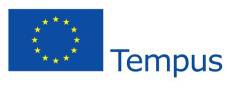 Modernization of Postgraduate Studies on Security and Resilience for Human and Industry Related Domains 543968-TEMPUS-1-2013-1-EE-TEMPUS-JPCRModernization of Postgraduate Studies on Security and Resilience for Human and Industry Related Domains 543968-TEMPUS-1-2013-1-EE-TEMPUS-JPCRProject acronym:  «SEREIN »Project acronym:  «SEREIN »Project acronym:  «SEREIN »Project acronym:  «SEREIN »Multi-country Joint Project                                               Priority – Curricular ReformMulti-country Joint Project                                               Priority – Curricular ReformMulti-country Joint Project                                               Priority – Curricular ReformMulti-country Joint Project                                               Priority – Curricular ReformProject duration: 1 December 2013 – 30 November 2016 (36 months)Project duration: 1 December 2013 – 30 November 2016 (36 months)Project duration: 1 December 2013 – 30 November 2016 (36 months)Project duration: 1 December 2013 – 30 November 2016 (36 months)EU funding instrument: Interregional program European Neighborhood and Partnership InstrumentEU funding instrument: Interregional program European Neighborhood and Partnership InstrumentEU funding instrument: Interregional program European Neighborhood and Partnership InstrumentEU funding instrument: Interregional program European Neighborhood and Partnership InstrumentTempus grant  amount: 653, 172.08 €  Tempus grant  amount: 653, 172.08 €  Tempus grant  amount: 653, 172.08 €  Tempus grant  amount: 653, 172.08 €  Target group: students, trainees, teaching/administrative staff; top management of educational organizations, lecturers and researchers at the IT departments, engineering companies, local community administration staff.. Target group: students, trainees, teaching/administrative staff; top management of educational organizations, lecturers and researchers at the IT departments, engineering companies, local community administration staff.. Target group: students, trainees, teaching/administrative staff; top management of educational organizations, lecturers and researchers at the IT departments, engineering companies, local community administration staff.. Target group: students, trainees, teaching/administrative staff; top management of educational organizations, lecturers and researchers at the IT departments, engineering companies, local community administration staff.. Grant holder: Tallinn University of Technology, Tallinn, EstoniaGrant holder: Tallinn University of Technology, Tallinn, EstoniaGrant holder: Tallinn University of Technology, Tallinn, EstoniaGrant holder: Tallinn University of Technology, Tallinn, EstoniaCoordinator: Head of International Office Dr Madli Krispin Contacts: phone: 3726203542e-mail:  madli.krispin@ttu.eeCoordinator: Head of International Office Dr Madli Krispin Contacts: phone: 3726203542e-mail:  madli.krispin@ttu.eeCoordinator: Head of International Office Dr Madli Krispin Contacts: phone: 3726203542e-mail:  madli.krispin@ttu.eeCoordinator: Head of International Office Dr Madli Krispin Contacts: phone: 3726203542e-mail:  madli.krispin@ttu.eePartnership:City University, UKRoyal Institute of Technology, Institute of Information and Communication Technologies, BulgariaConsorzio Interuniversitario Nazionale per l’Informatica, ItalySevastopol Institute of Banking of Ukrainian Academy of Banking of National bank of Ukraine, UkraineTernopil Ivan Pul’uj National Technical University, UkraineNational Aerospace University “KhAI”, UkrainePartnership:City University, UKRoyal Institute of Technology, Institute of Information and Communication Technologies, BulgariaConsorzio Interuniversitario Nazionale per l’Informatica, ItalySevastopol Institute of Banking of Ukrainian Academy of Banking of National bank of Ukraine, UkraineTernopil Ivan Pul’uj National Technical University, UkraineNational Aerospace University “KhAI”, UkrainePartnership:City University, UKRoyal Institute of Technology, Institute of Information and Communication Technologies, BulgariaConsorzio Interuniversitario Nazionale per l’Informatica, ItalySevastopol Institute of Banking of Ukrainian Academy of Banking of National bank of Ukraine, UkraineTernopil Ivan Pul’uj National Technical University, UkraineNational Aerospace University “KhAI”, UkraineInstitute of Special Communications and Information Security, UkraineDnipropetrovsk National University of Railway Transport, Ukraine Khmelnitsky National University, UkraineTechnological Institute of East Ukraine Volodymyr Dahl National University, UkraineMinistry of Education and Science of Ukraine,  Ukraine Research Production Corporation "RADIY"Ukrainian Security Industry Federation, UkraineUkrainian Students’ Association, Ukraine"Lime Systems" LTD, UkraineProject goals and objectives:The key goal of the project is to produce new generation of engineering and research staff capable of performing constructive development in cyber security assessment and ensuring. This objective will contribute to fulfil the demand of Ukrainian society to face the challenges in the area of ensuring of cyber security policy in different application domains. They are to be covered by developed master/doctoral/in-service curriculum: Human {People; Homeland}; Business {Banking; Web & E-business; Telecommunications}; Safety Critical {Aviation; Space; NPP; Power Grid; Railway}.Objectives of the project:to develop master programme on cyber security and resilience with 5 courses; to develop doctoral programme on cyber security and resilience with 3 courses; to develop in-service training programme on cyber security and resilience with 3 modules; to establish a National security alliance (NSA) for training and consultancy in the area of cyber security assessment and management;to introduce a comprehensive capacity building scheme for involved academic staff of 7 Ukrainian universities.Project goals and objectives:The key goal of the project is to produce new generation of engineering and research staff capable of performing constructive development in cyber security assessment and ensuring. This objective will contribute to fulfil the demand of Ukrainian society to face the challenges in the area of ensuring of cyber security policy in different application domains. They are to be covered by developed master/doctoral/in-service curriculum: Human {People; Homeland}; Business {Banking; Web & E-business; Telecommunications}; Safety Critical {Aviation; Space; NPP; Power Grid; Railway}.Objectives of the project:to develop master programme on cyber security and resilience with 5 courses; to develop doctoral programme on cyber security and resilience with 3 courses; to develop in-service training programme on cyber security and resilience with 3 modules; to establish a National security alliance (NSA) for training and consultancy in the area of cyber security assessment and management;to introduce a comprehensive capacity building scheme for involved academic staff of 7 Ukrainian universities.Project goals and objectives:The key goal of the project is to produce new generation of engineering and research staff capable of performing constructive development in cyber security assessment and ensuring. This objective will contribute to fulfil the demand of Ukrainian society to face the challenges in the area of ensuring of cyber security policy in different application domains. They are to be covered by developed master/doctoral/in-service curriculum: Human {People; Homeland}; Business {Banking; Web & E-business; Telecommunications}; Safety Critical {Aviation; Space; NPP; Power Grid; Railway}.Objectives of the project:to develop master programme on cyber security and resilience with 5 courses; to develop doctoral programme on cyber security and resilience with 3 courses; to develop in-service training programme on cyber security and resilience with 3 modules; to establish a National security alliance (NSA) for training and consultancy in the area of cyber security assessment and management;to introduce a comprehensive capacity building scheme for involved academic staff of 7 Ukrainian universities.Project goals and objectives:The key goal of the project is to produce new generation of engineering and research staff capable of performing constructive development in cyber security assessment and ensuring. This objective will contribute to fulfil the demand of Ukrainian society to face the challenges in the area of ensuring of cyber security policy in different application domains. They are to be covered by developed master/doctoral/in-service curriculum: Human {People; Homeland}; Business {Banking; Web & E-business; Telecommunications}; Safety Critical {Aviation; Space; NPP; Power Grid; Railway}.Objectives of the project:to develop master programme on cyber security and resilience with 5 courses; to develop doctoral programme on cyber security and resilience with 3 courses; to develop in-service training programme on cyber security and resilience with 3 modules; to establish a National security alliance (NSA) for training and consultancy in the area of cyber security assessment and management;to introduce a comprehensive capacity building scheme for involved academic staff of 7 Ukrainian universities.Activities:development of master programme on cyber security and resilience;development of doctoral programme on cyber security and resilience;establish a National security alliance;improvement of English language skills of Teams members;introduction of capacity building scheme for 7 Ukrainian universities;internal dissemination actions & networking;Activities:development of master programme on cyber security and resilience;development of doctoral programme on cyber security and resilience;establish a National security alliance;improvement of English language skills of Teams members;introduction of capacity building scheme for 7 Ukrainian universities;internal dissemination actions & networking;Activities:development of master programme on cyber security and resilience;development of doctoral programme on cyber security and resilience;establish a National security alliance;improvement of English language skills of Teams members;introduction of capacity building scheme for 7 Ukrainian universities;internal dissemination actions & networking;Activities:development of master programme on cyber security and resilience;development of doctoral programme on cyber security and resilience;establish a National security alliance;improvement of English language skills of Teams members;introduction of capacity building scheme for 7 Ukrainian universities;internal dissemination actions & networking;Expected results:master programme on cyber security and resilience with 5 courses is developed and successfully implemented;3 courses of doctoral programme on cyber security and resilience are developed and practically;in-service training programme on cyber security and resilience is developed;NSA is established and the consultancies in the area of cyber security assessment and management are provided;the capacity building scheme is implemented for involved academic staff if 7 UA universities;project results are disseminated.Expected results:master programme on cyber security and resilience with 5 courses is developed and successfully implemented;3 courses of doctoral programme on cyber security and resilience are developed and practically;in-service training programme on cyber security and resilience is developed;NSA is established and the consultancies in the area of cyber security assessment and management are provided;the capacity building scheme is implemented for involved academic staff if 7 UA universities;project results are disseminated.Expected results:master programme on cyber security and resilience with 5 courses is developed and successfully implemented;3 courses of doctoral programme on cyber security and resilience are developed and practically;in-service training programme on cyber security and resilience is developed;NSA is established and the consultancies in the area of cyber security assessment and management are provided;the capacity building scheme is implemented for involved academic staff if 7 UA universities;project results are disseminated.Expected results:master programme on cyber security and resilience with 5 courses is developed and successfully implemented;3 courses of doctoral programme on cyber security and resilience are developed and practically;in-service training programme on cyber security and resilience is developed;NSA is established and the consultancies in the area of cyber security assessment and management are provided;the capacity building scheme is implemented for involved academic staff if 7 UA universities;project results are disseminated.Project coordinator in Ukraine: National Aerospace University “KhAI”, www.khai.eduProject coordinator in Ukraine: National Aerospace University “KhAI”, www.khai.eduProject coordinator in Ukraine: National Aerospace University “KhAI”, www.khai.eduProject coordinator in Ukraine: National Aerospace University “KhAI”, www.khai.eduNational Aerospace University “KhAI”                       http://www.khai.edu tel.: 0038 057 7884503,  fax: 0038 057 7884503,   e-mail:  tempus@khai.eduResponsible person: DrS, Prof Vyacheslav Kharchenko, head of computer systems and networks departmentContacts:  tel. :: 0038 057 7884503; fax: 0038 057 7884503; e-mail: v.kharchenko@khai.eduNational Aerospace University “KhAI”                       http://www.khai.edu tel.: 0038 057 7884503,  fax: 0038 057 7884503,   e-mail:  tempus@khai.eduResponsible person: DrS, Prof Vyacheslav Kharchenko, head of computer systems and networks departmentContacts:  tel. :: 0038 057 7884503; fax: 0038 057 7884503; e-mail: v.kharchenko@khai.eduNational Aerospace University “KhAI”                       http://www.khai.edu tel.: 0038 057 7884503,  fax: 0038 057 7884503,   e-mail:  tempus@khai.eduResponsible person: DrS, Prof Vyacheslav Kharchenko, head of computer systems and networks departmentContacts:  tel. :: 0038 057 7884503; fax: 0038 057 7884503; e-mail: v.kharchenko@khai.eduNational Aerospace University “KhAI”                       http://www.khai.edu tel.: 0038 057 7884503,  fax: 0038 057 7884503,   e-mail:  tempus@khai.eduResponsible person: DrS, Prof Vyacheslav Kharchenko, head of computer systems and networks departmentContacts:  tel. :: 0038 057 7884503; fax: 0038 057 7884503; e-mail: v.kharchenko@khai.eduPartners from Ukraine:Partners from Ukraine:Partners from Ukraine:Partners from Ukraine:Sevastopol Institute of Banking of Ukrainian Academy of Banking of National bank of Ukraine, http://www.sibs.uabs.edu.ua/tel.:0038 0692 539625, e-mail: info@sev.uabs.uaResponsible person: Oleksandr Gordieiev, Dr, head of information technologies and systems departmentContacts: tel.: 0038 095 1300557, e-mail:  Alex.gordeyev@gmail.comSevastopol Institute of Banking of Ukrainian Academy of Banking of National bank of Ukraine, http://www.sibs.uabs.edu.ua/tel.:0038 0692 539625, e-mail: info@sev.uabs.uaResponsible person: Oleksandr Gordieiev, Dr, head of information technologies and systems departmentContacts: tel.: 0038 095 1300557, e-mail:  Alex.gordeyev@gmail.comSevastopol Institute of Banking of Ukrainian Academy of Banking of National bank of Ukraine, http://www.sibs.uabs.edu.ua/tel.:0038 0692 539625, e-mail: info@sev.uabs.uaResponsible person: Oleksandr Gordieiev, Dr, head of information technologies and systems departmentContacts: tel.: 0038 095 1300557, e-mail:  Alex.gordeyev@gmail.comSevastopol Institute of Banking of Ukrainian Academy of Banking of National bank of Ukraine, http://www.sibs.uabs.edu.ua/tel.:0038 0692 539625, e-mail: info@sev.uabs.uaResponsible person: Oleksandr Gordieiev, Dr, head of information technologies and systems departmentContacts: tel.: 0038 095 1300557, e-mail:  Alex.gordeyev@gmail.comTernopil Ivan Pul’uj National Technical University, http://www.tntu.edu.uatel.: 0038 0352 524133, e-mail: univ@tu.edu.te.uaResponsible person: Serhii Lupenko, PhD, DrS, head of computer systems and networks departmentContacts: tel.: 0038 0352 524133, e-mail: lupenko@ua.fmTernopil Ivan Pul’uj National Technical University, http://www.tntu.edu.uatel.: 0038 0352 524133, e-mail: univ@tu.edu.te.uaResponsible person: Serhii Lupenko, PhD, DrS, head of computer systems and networks departmentContacts: tel.: 0038 0352 524133, e-mail: lupenko@ua.fmTernopil Ivan Pul’uj National Technical University, http://www.tntu.edu.uatel.: 0038 0352 524133, e-mail: univ@tu.edu.te.uaResponsible person: Serhii Lupenko, PhD, DrS, head of computer systems and networks departmentContacts: tel.: 0038 0352 524133, e-mail: lupenko@ua.fmTernopil Ivan Pul’uj National Technical University, http://www.tntu.edu.uatel.: 0038 0352 524133, e-mail: univ@tu.edu.te.uaResponsible person: Serhii Lupenko, PhD, DrS, head of computer systems and networks departmentContacts: tel.: 0038 0352 524133, e-mail: lupenko@ua.fmInstitute of Special Communications and Information Security, http://kpi.ua/iszzitel.: 0038 044 2550899, e-mail: info@iszzi.kpi.uaResponsible person: Vladimir Mokhor, professorContacts:tel.: 0038 044 2550899, e-mail: v.mokhor@gmail.comInstitute of Special Communications and Information Security, http://kpi.ua/iszzitel.: 0038 044 2550899, e-mail: info@iszzi.kpi.uaResponsible person: Vladimir Mokhor, professorContacts:tel.: 0038 044 2550899, e-mail: v.mokhor@gmail.comInstitute of Special Communications and Information Security, http://kpi.ua/iszzitel.: 0038 044 2550899, e-mail: info@iszzi.kpi.uaResponsible person: Vladimir Mokhor, professorContacts:tel.: 0038 044 2550899, e-mail: v.mokhor@gmail.comInstitute of Special Communications and Information Security, http://kpi.ua/iszzitel.: 0038 044 2550899, e-mail: info@iszzi.kpi.uaResponsible person: Vladimir Mokhor, professorContacts:tel.: 0038 044 2550899, e-mail: v.mokhor@gmail.comDnipropetrovsk National University of Railway Transport, http://www.diit.edu.uatel.: 0038 056 7765947, e-mail: dnurt@diit.edu.uaResponsible person: Alexander Raspopov, professor, vice rectorContacts:tel.: 0038 0562 471988, e-mail: raspopov@rr.diit.edu.uaDnipropetrovsk National University of Railway Transport, http://www.diit.edu.uatel.: 0038 056 7765947, e-mail: dnurt@diit.edu.uaResponsible person: Alexander Raspopov, professor, vice rectorContacts:tel.: 0038 0562 471988, e-mail: raspopov@rr.diit.edu.uaDnipropetrovsk National University of Railway Transport, http://www.diit.edu.uatel.: 0038 056 7765947, e-mail: dnurt@diit.edu.uaResponsible person: Alexander Raspopov, professor, vice rectorContacts:tel.: 0038 0562 471988, e-mail: raspopov@rr.diit.edu.uaDnipropetrovsk National University of Railway Transport, http://www.diit.edu.uatel.: 0038 056 7765947, e-mail: dnurt@diit.edu.uaResponsible person: Alexander Raspopov, professor, vice rectorContacts:tel.: 0038 0562 471988, e-mail: raspopov@rr.diit.edu.uaKhmelnitsky National University, http://www.khnu.km.ua/tel.: 0038 0382 728076, e-mail: centr@khnu.km.uaResponsible person: Oksana Pomorova, professor, head of system programming departmentContacts:tel.: 0038 0382 728076, e-mail: o.pomorova@gmail.comKhmelnitsky National University, http://www.khnu.km.ua/tel.: 0038 0382 728076, e-mail: centr@khnu.km.uaResponsible person: Oksana Pomorova, professor, head of system programming departmentContacts:tel.: 0038 0382 728076, e-mail: o.pomorova@gmail.comKhmelnitsky National University, http://www.khnu.km.ua/tel.: 0038 0382 728076, e-mail: centr@khnu.km.uaResponsible person: Oksana Pomorova, professor, head of system programming departmentContacts:tel.: 0038 0382 728076, e-mail: o.pomorova@gmail.comKhmelnitsky National University, http://www.khnu.km.ua/tel.: 0038 0382 728076, e-mail: centr@khnu.km.uaResponsible person: Oksana Pomorova, professor, head of system programming departmentContacts:tel.: 0038 0382 728076, e-mail: o.pomorova@gmail.comTechnological Institute of East Ukraine Volodymyr Dahl National University, http://www.sti.lg.ua/tel.: 0038 0645 240342, e-mail: priemnaya@sti.lg.uaResponsible person: Inna Skarga-Bandurova, Prof, associate professor Contacts: tel.: 0038 0645 240342, e-mail: skarga_bandurova@ukr.netTechnological Institute of East Ukraine Volodymyr Dahl National University, http://www.sti.lg.ua/tel.: 0038 0645 240342, e-mail: priemnaya@sti.lg.uaResponsible person: Inna Skarga-Bandurova, Prof, associate professor Contacts: tel.: 0038 0645 240342, e-mail: skarga_bandurova@ukr.netTechnological Institute of East Ukraine Volodymyr Dahl National University, http://www.sti.lg.ua/tel.: 0038 0645 240342, e-mail: priemnaya@sti.lg.uaResponsible person: Inna Skarga-Bandurova, Prof, associate professor Contacts: tel.: 0038 0645 240342, e-mail: skarga_bandurova@ukr.netTechnological Institute of East Ukraine Volodymyr Dahl National University, http://www.sti.lg.ua/tel.: 0038 0645 240342, e-mail: priemnaya@sti.lg.uaResponsible person: Inna Skarga-Bandurova, Prof, associate professor Contacts: tel.: 0038 0645 240342, e-mail: skarga_bandurova@ukr.netMinistry of Education and Science of Ukraine, http://www.mon.gov.ua/tel.: 0038 044 4862876, e-mail: ministry@mon.gov.uaResponsible person: Olga Kotova,	 Head of Division Contacts: tel.: 0038 044 4862876, e-mail: o_kotova@mon.gov.uaMinistry of Education and Science of Ukraine, http://www.mon.gov.ua/tel.: 0038 044 4862876, e-mail: ministry@mon.gov.uaResponsible person: Olga Kotova,	 Head of Division Contacts: tel.: 0038 044 4862876, e-mail: o_kotova@mon.gov.uaMinistry of Education and Science of Ukraine, http://www.mon.gov.ua/tel.: 0038 044 4862876, e-mail: ministry@mon.gov.uaResponsible person: Olga Kotova,	 Head of Division Contacts: tel.: 0038 044 4862876, e-mail: o_kotova@mon.gov.uaMinistry of Education and Science of Ukraine, http://www.mon.gov.ua/tel.: 0038 044 4862876, e-mail: ministry@mon.gov.uaResponsible person: Olga Kotova,	 Head of Division Contacts: tel.: 0038 044 4862876, e-mail: o_kotova@mon.gov.uaResearch Production Corporation "RADIY", http://www.radiy.com/eng/tel.: 0038 0522 373020, e-mail: inter.project@radiy.comResponsible person: Vladimir Sklyar, Prof, deputy headContacts: tel.: 0038 0501986318, e-mail: vvsklyar@mail.ruResearch Production Corporation "RADIY", http://www.radiy.com/eng/tel.: 0038 0522 373020, e-mail: inter.project@radiy.comResponsible person: Vladimir Sklyar, Prof, deputy headContacts: tel.: 0038 0501986318, e-mail: vvsklyar@mail.ruResearch Production Corporation "RADIY", http://www.radiy.com/eng/tel.: 0038 0522 373020, e-mail: inter.project@radiy.comResponsible person: Vladimir Sklyar, Prof, deputy headContacts: tel.: 0038 0501986318, e-mail: vvsklyar@mail.ruResearch Production Corporation "RADIY", http://www.radiy.com/eng/tel.: 0038 0522 373020, e-mail: inter.project@radiy.comResponsible person: Vladimir Sklyar, Prof, deputy headContacts: tel.: 0038 0501986318, e-mail: vvsklyar@mail.ruUkrainian Security Industry Federation, http://www.ufib.com.ua/eng/tel.: 0038 044 2841216, e-mail: ufib@ufib.com.uaResponsible person: Anatoliy Dolynniy, Dr, vice-presidentContacts: tel.: 00380442840888, e-mail: das@ufib.com.uaUkrainian Security Industry Federation, http://www.ufib.com.ua/eng/tel.: 0038 044 2841216, e-mail: ufib@ufib.com.uaResponsible person: Anatoliy Dolynniy, Dr, vice-presidentContacts: tel.: 00380442840888, e-mail: das@ufib.com.uaUkrainian Security Industry Federation, http://www.ufib.com.ua/eng/tel.: 0038 044 2841216, e-mail: ufib@ufib.com.uaResponsible person: Anatoliy Dolynniy, Dr, vice-presidentContacts: tel.: 00380442840888, e-mail: das@ufib.com.uaUkrainian Security Industry Federation, http://www.ufib.com.ua/eng/tel.: 0038 044 2841216, e-mail: ufib@ufib.com.uaResponsible person: Anatoliy Dolynniy, Dr, vice-presidentContacts: tel.: 00380442840888, e-mail: das@ufib.com.uaUkrainian Students’ Association, http://www.yss.com.uatel.: 0038 044 2345917, e-mail: a57@ukr.netResponsible person: Stanislav Kutsenko, Dr, chairmanContacts: tel.: 0038 044 2345917, e-mail: a.yatchenko@mail.ruUkrainian Students’ Association, http://www.yss.com.uatel.: 0038 044 2345917, e-mail: a57@ukr.netResponsible person: Stanislav Kutsenko, Dr, chairmanContacts: tel.: 0038 044 2345917, e-mail: a.yatchenko@mail.ruUkrainian Students’ Association, http://www.yss.com.uatel.: 0038 044 2345917, e-mail: a57@ukr.netResponsible person: Stanislav Kutsenko, Dr, chairmanContacts: tel.: 0038 044 2345917, e-mail: a.yatchenko@mail.ruUkrainian Students’ Association, http://www.yss.com.uatel.: 0038 044 2345917, e-mail: a57@ukr.netResponsible person: Stanislav Kutsenko, Dr, chairmanContacts: tel.: 0038 044 2345917, e-mail: a.yatchenko@mail.ru"Lime Systems" LTD, http://lime-systems.comtel.: 0038 062 3892323, e-mail: oleg@lime-systems.comResponsible person: Oleg Nesterov, directorContacts: tel.: 0038 062 3892323, e-mail: oleg@lime-systems.com"Lime Systems" LTD, http://lime-systems.comtel.: 0038 062 3892323, e-mail: oleg@lime-systems.comResponsible person: Oleg Nesterov, directorContacts: tel.: 0038 062 3892323, e-mail: oleg@lime-systems.com"Lime Systems" LTD, http://lime-systems.comtel.: 0038 062 3892323, e-mail: oleg@lime-systems.comResponsible person: Oleg Nesterov, directorContacts: tel.: 0038 062 3892323, e-mail: oleg@lime-systems.com"Lime Systems" LTD, http://lime-systems.comtel.: 0038 062 3892323, e-mail: oleg@lime-systems.comResponsible person: Oleg Nesterov, directorContacts: tel.: 0038 062 3892323, e-mail: oleg@lime-systems.comProject web-site:  www.my-serein.euProject web-site:  www.my-serein.euProject web-site:  www.my-serein.euProject web-site:  www.my-serein.eu